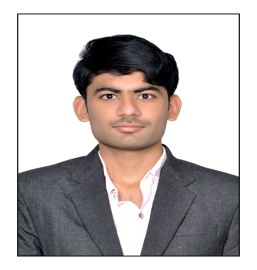 KAREEMUDDINElectrical Engineer                          Email: kareemuddin.375874@2freemail.com Mobile No.: Whatsapp +971504753686 / +919979971283Visa Status: Visit Visa (Valid till 20th March 2018).CAREER OBJECTIVE:.To build a successful career in a challenging environment where my knowledge acquired throughEducation can be shared and enriched for my personal and professional development.EDUCATIONAL PROFILE:Bachelor of Technology in Electrical Engineering From Jawaharlal Nehru Technological University, Hyderabad, Telangana, India with 70%.Diploma (EEE) from State Board of Technical Education& Training, Hyderabad, Telangana, India with 78.31%.              TECHNICAL COURSE:Diploma in Electrical Designing, Drafting and Installation from MASTER MINDS TECHNICAL SOLUTIONS, Hyderabad.Industrial Training as a Trainee at Kothagudem Thermal Power Station (KTPS POWER PLANT), Telangana, India.TECHNICAL SKILLS:Proficient in Transmission, Distribution, Generation, Switching, Control, and Operating Systems.Lighting Calculations, Load Scheduling, Voltage drop calculations, Short Circuit calculations, Single Line Diagram.Power Electronics controller like Contactors, Switches, MCB, MCCB, Relays, and terminals.Cable Selection for most types of loads under various conditions.Familiar with all kinds of electrical drawings.Worked on types of transformers like Power, Potential and Current Have knowledge on HVAC System.Well versed with Dialux, AutoCad, MS Visio, MS word, excel.Co-ordination with customers during Factory Acceptance Test.SOFTWARE SKILLS:Diploma in Electrical Designing and Drafting from Master Minds Technical Solutions. Experience in using Auto-Cad 2012, 2014 and 2016.Experience in using CG- Lux, E-TAP and Dia- lux software’s.PROJECT:Successfully completed a project on “AUTOMATIC STREET LIGHT CONTROLLING SYSTEM USING LDR” in DiplomaSuccessfully completed a project on “DESIGN OF BOOST CONVERTER FOR CONTROLLED DC VOLTAGE APPLICATIONS”.Successfully completed a project on “VOICE CONTROLLED ROBOT BY USING ANDROID APP”.ACHIEVEMENTS:	Participated in the National Technical Fest Conducted by Bomma Institute of Technology & Science, Khammam on TECHNICAL QUIZ.Participated in Project Expo in the Technical Fest conducted by St. Martin’s Engineering College, Ranga Reddy On “women’s safety in cab” and Won the First Prize.PERSONAL PROFILE:					DECLARATION:						I hereby declare that the above mentioned information is correct up to my knowledge and I bear the responsibility for the Authentic of the above mentioned particulars.	                                                                           KAREEMUDDIN  											Dubai, UAE.           Date Of Birth:31-07-1996Gender:MaleMarital Status:Un- MarriedVisa Status::Visit Visa (Valid Till 20th March 2018)Nationality:Indian Languages Known:English, Hindi, Urdu, Telugu